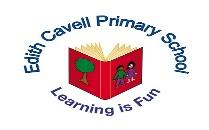 				 Register of Governors Business InterestsName Relevant Business Interests  (name of organisation)Nature of Interest Nature of You/Your Partner/Family InterestDate Interest Declared Gillian BishopNone DeclaredNone Declared1st July 2021Zena EcottNone DeclaredNone Declared3rd March 2021Anne HeaveyAdvantage SchoolsTrust provides CPD servicesTrustee3rd March 2021Heather CookeNone DeclaredNone Declared1st July 2021Julie BalaamNone DeclaredNone Declared2nd March 2021Lorna StantonNone DeclaredNone Declared3rd March 2021Roz WrightNone DeclaredNone Declared5th October 2021Justin LeahyNone DeclaredNone Declared30th September 2021